Звуки [Ч], [Щ].1. Повторить с ребёнком:-звук «Ч» - согласный, глухой (горлышко не работает), всегда мягкий;-звук «Щ» - согласный, глухой (горлышко не работает), всегда мягкий.2. Игра «Поймай звук»Хлопни, если услышишь звук Ч: П_Ч_Л_У_О_Н _Ч_Г_Т_У_Ч_М_В_Ч_Ф_Д _Э_Х_Ч_НТопни, если услышишь звук Щ:Н_Л_М_Щ_О_П_Р _Х_Н_У_Щ_Б_В_Г_Щ _Н_Д _Э_К_Щ_ПУпражнения: 1) для губ: песенка гласных АОУИЫЭ – язык за нижними зубами, произнести артикуляцией, громко, шёпотом, протяжно, отрывисто.«Заборчик – бублик (окошечко)»2) для языка: «Лопатка», «Наказать непослушный язычок», «Вкусное варенье», «Чашечка» 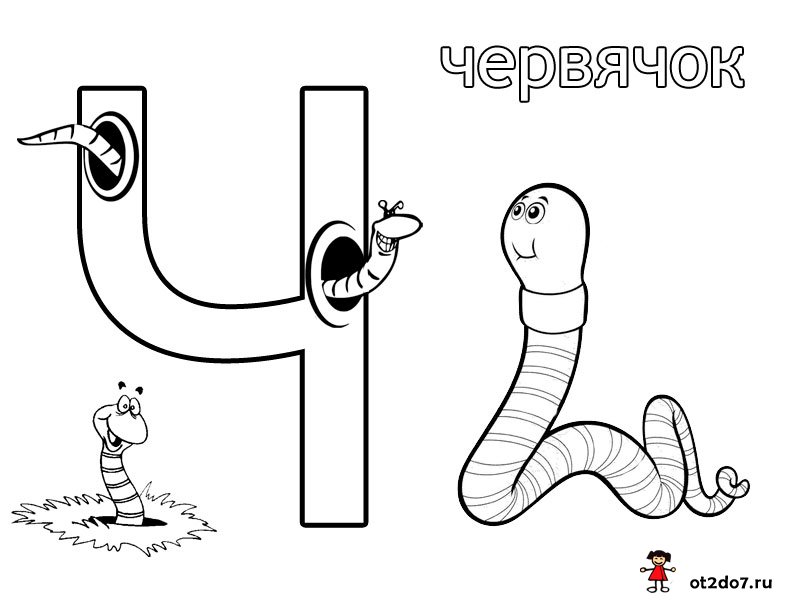 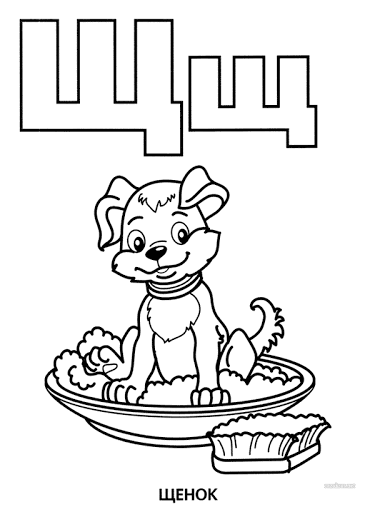 Буква Чhttps://youtu.be/iqSudKvm8NU https://youtu.be/d__IwsN8SroБуква Щhttps://youtu.be/sxwBvRM1Lmw